Pred cestou do Chorvátska sme na konferencii odprezentovali naše ciele projektu Erasmus : 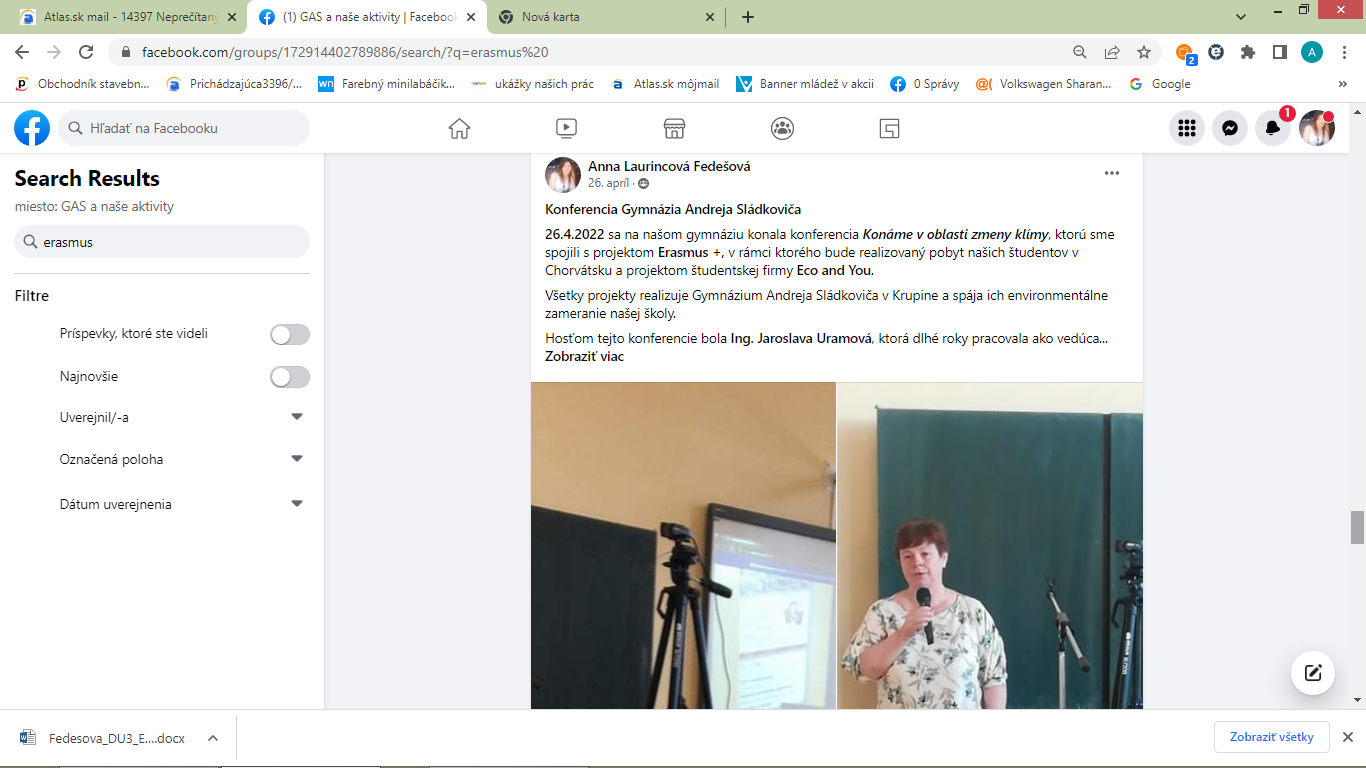 Pobyt v Chorvátsku sme mapovali a uverejňovali na facebookových stránkach školy a mesta a okolitých obcí v regióne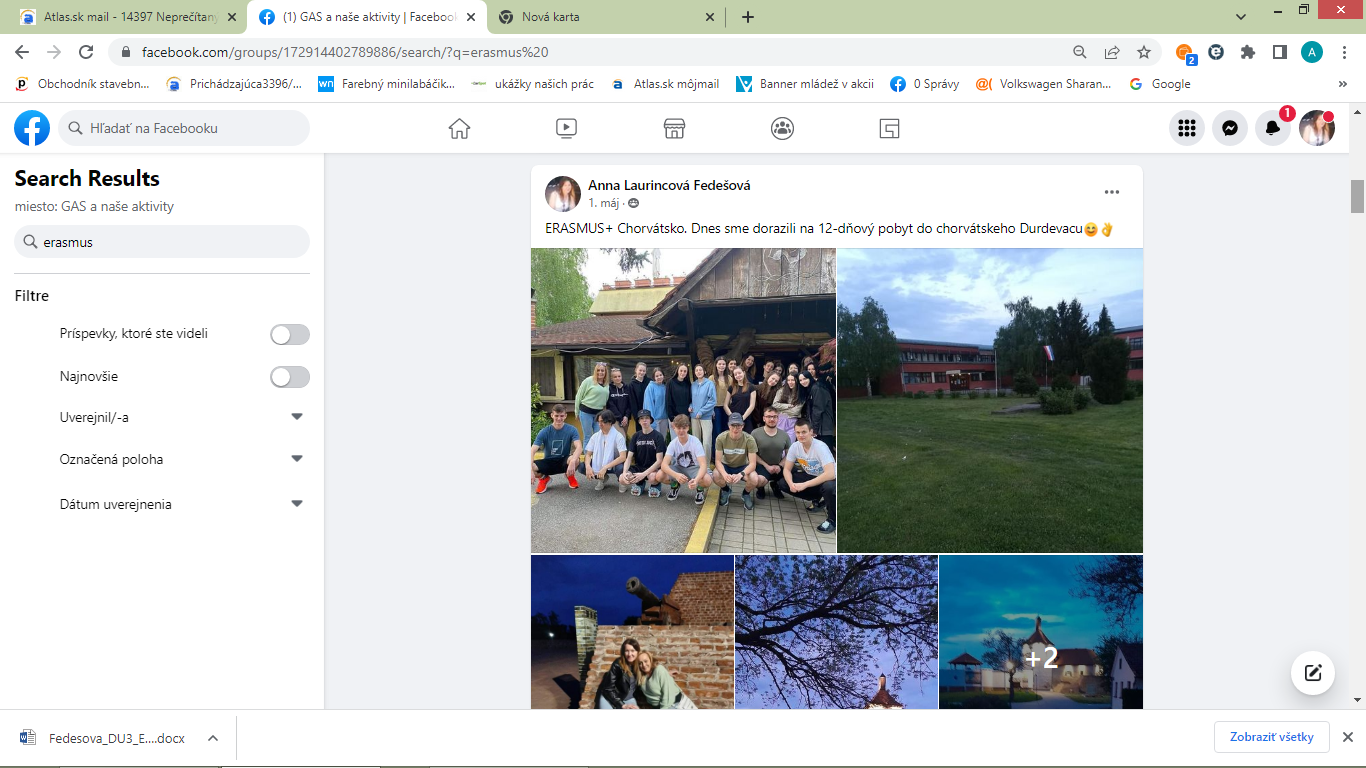 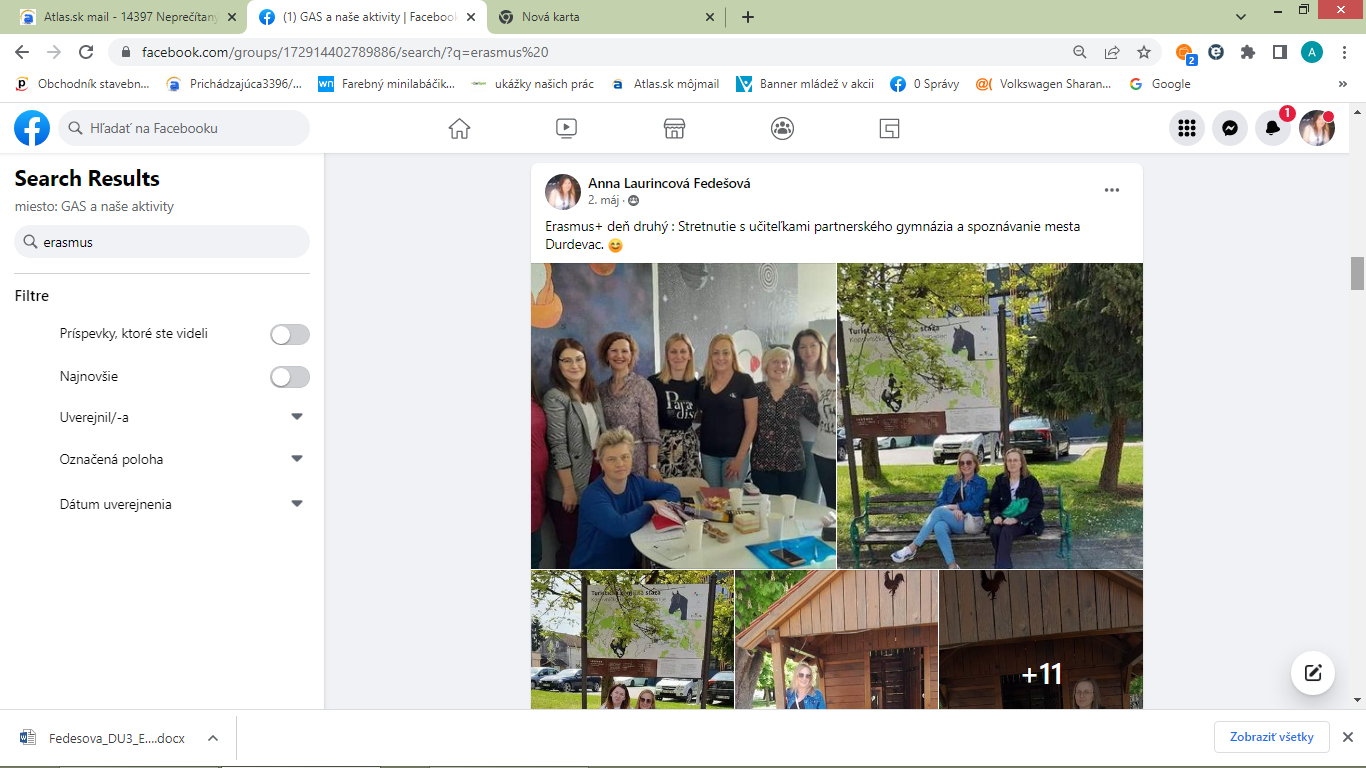 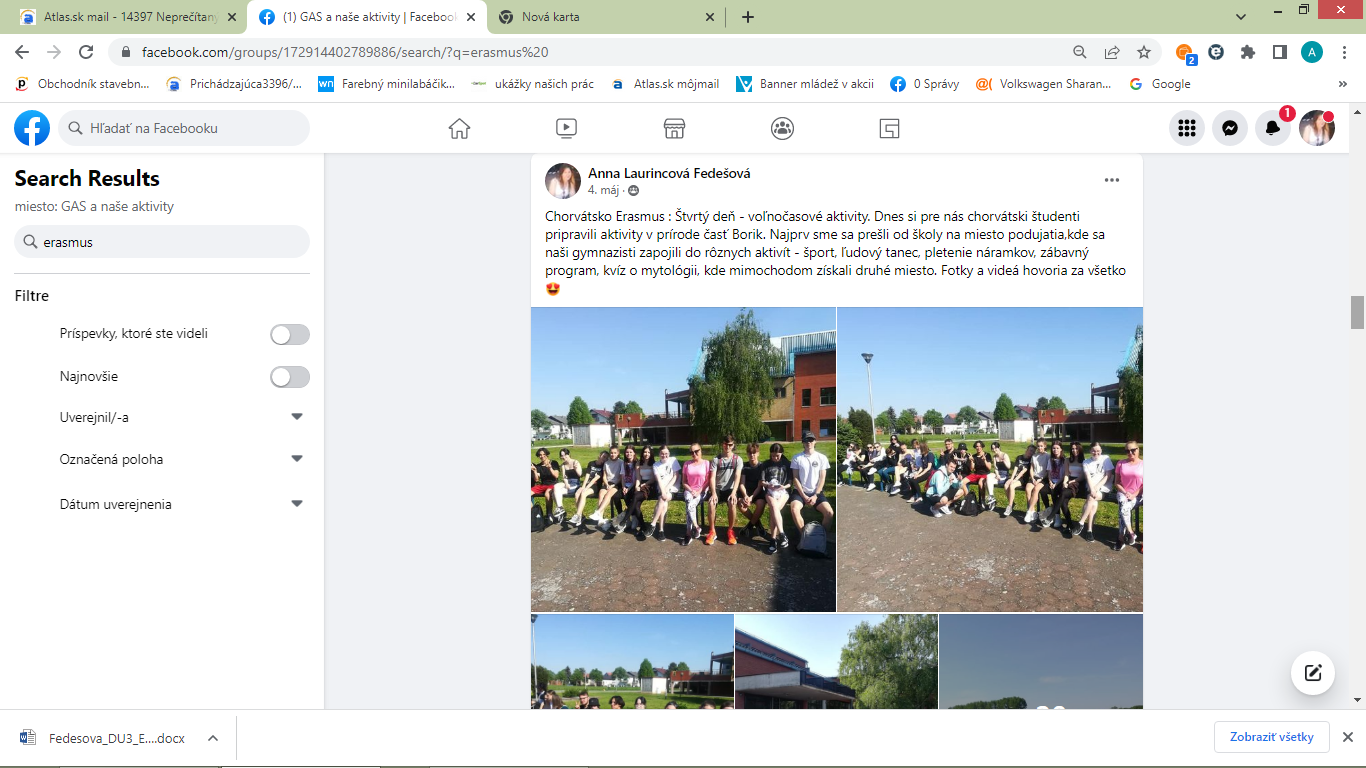 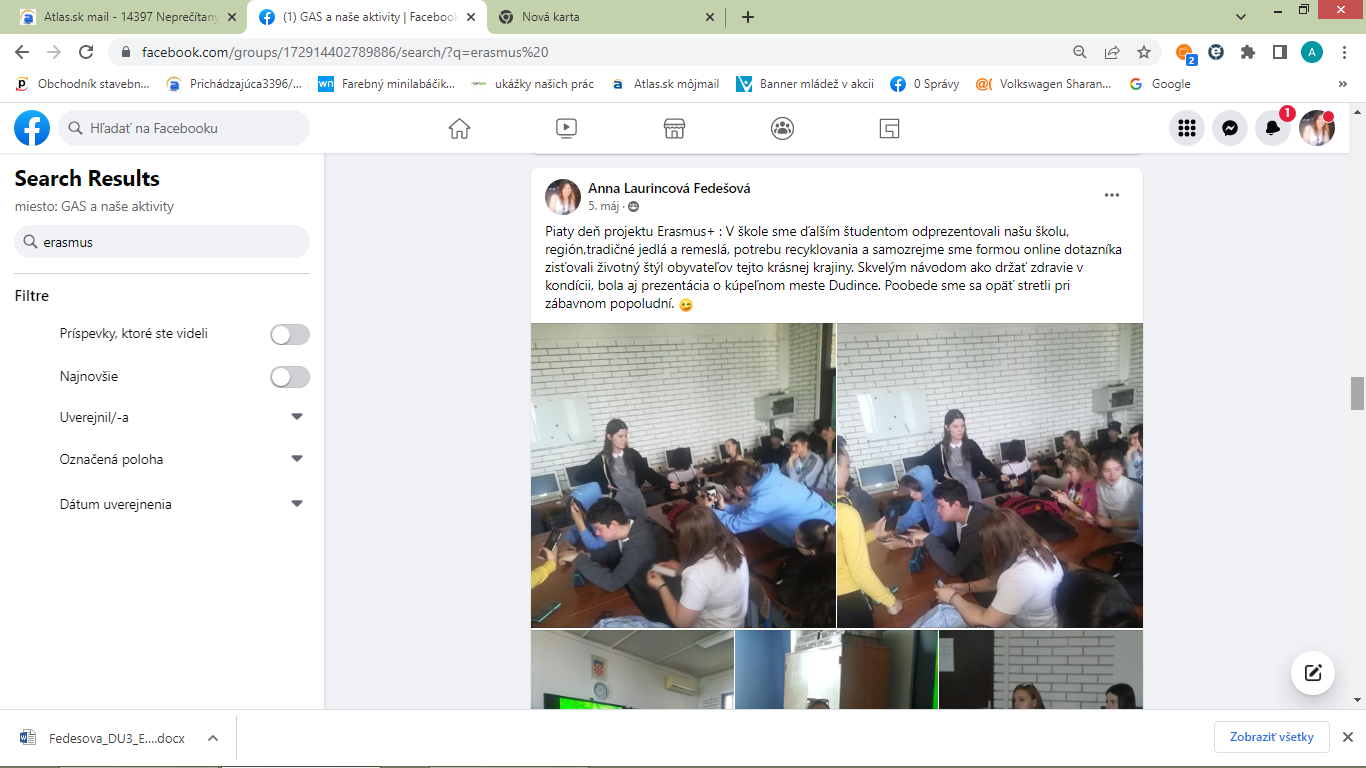 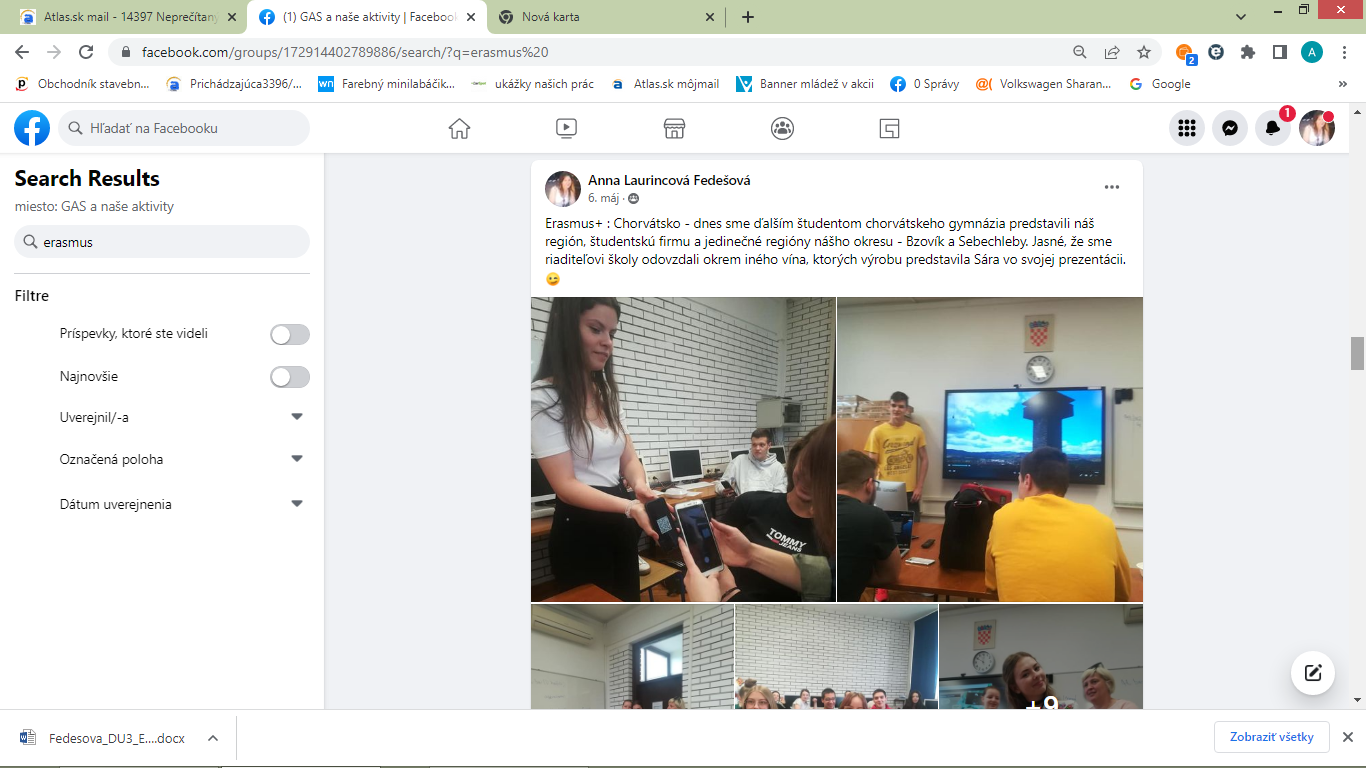 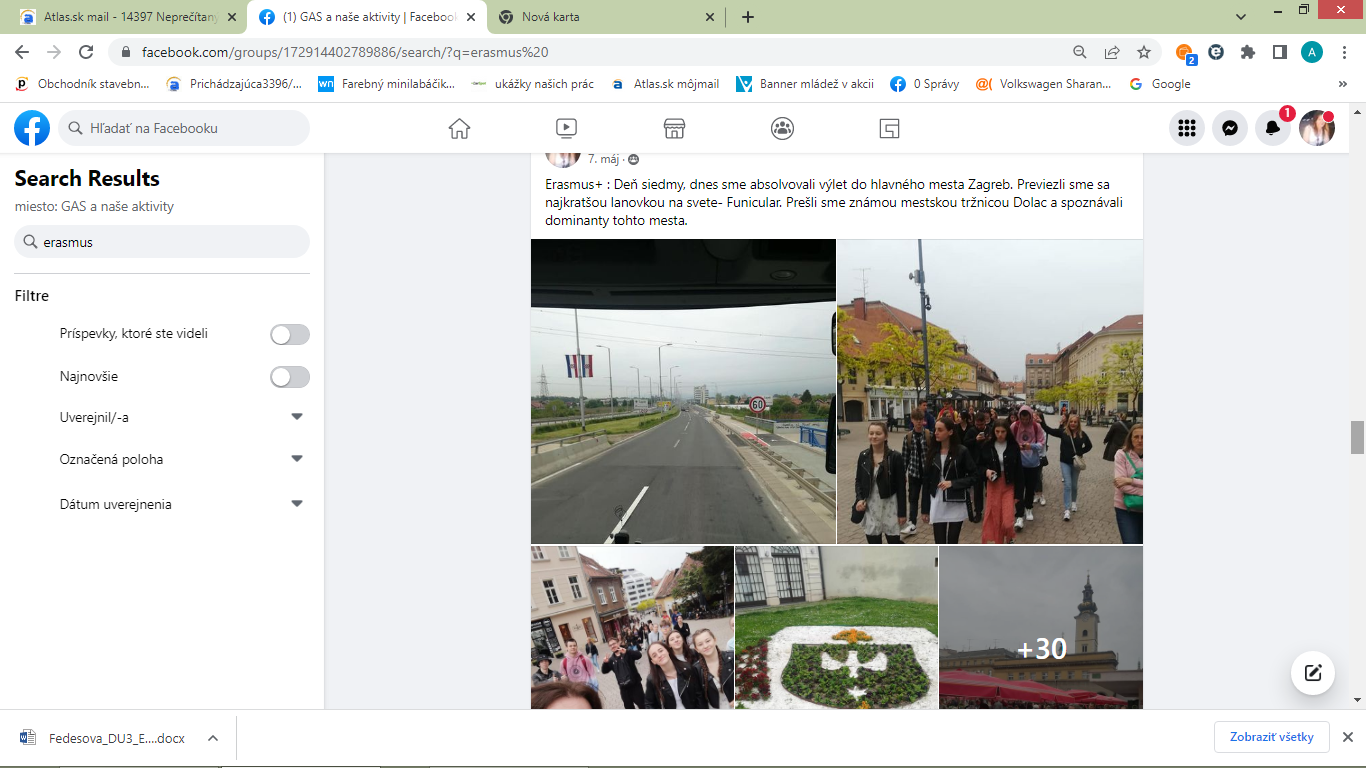 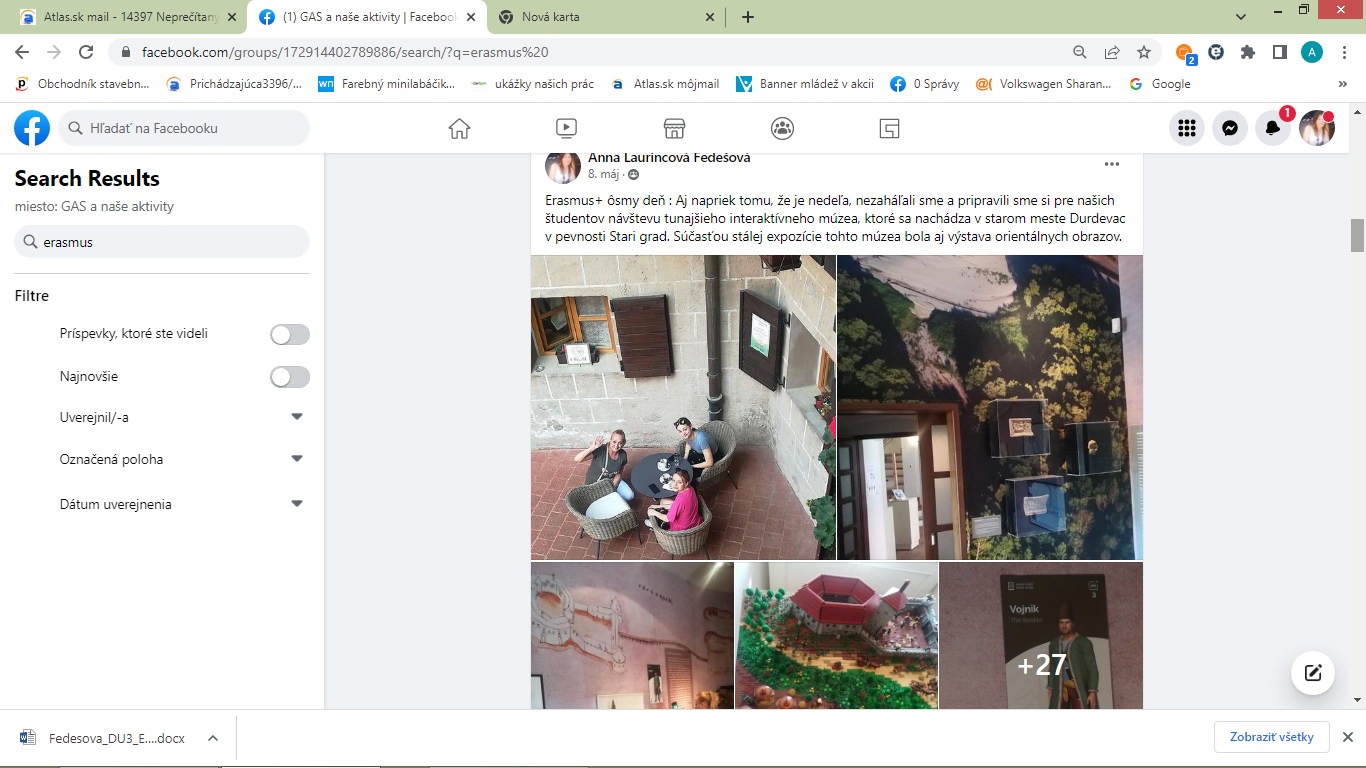 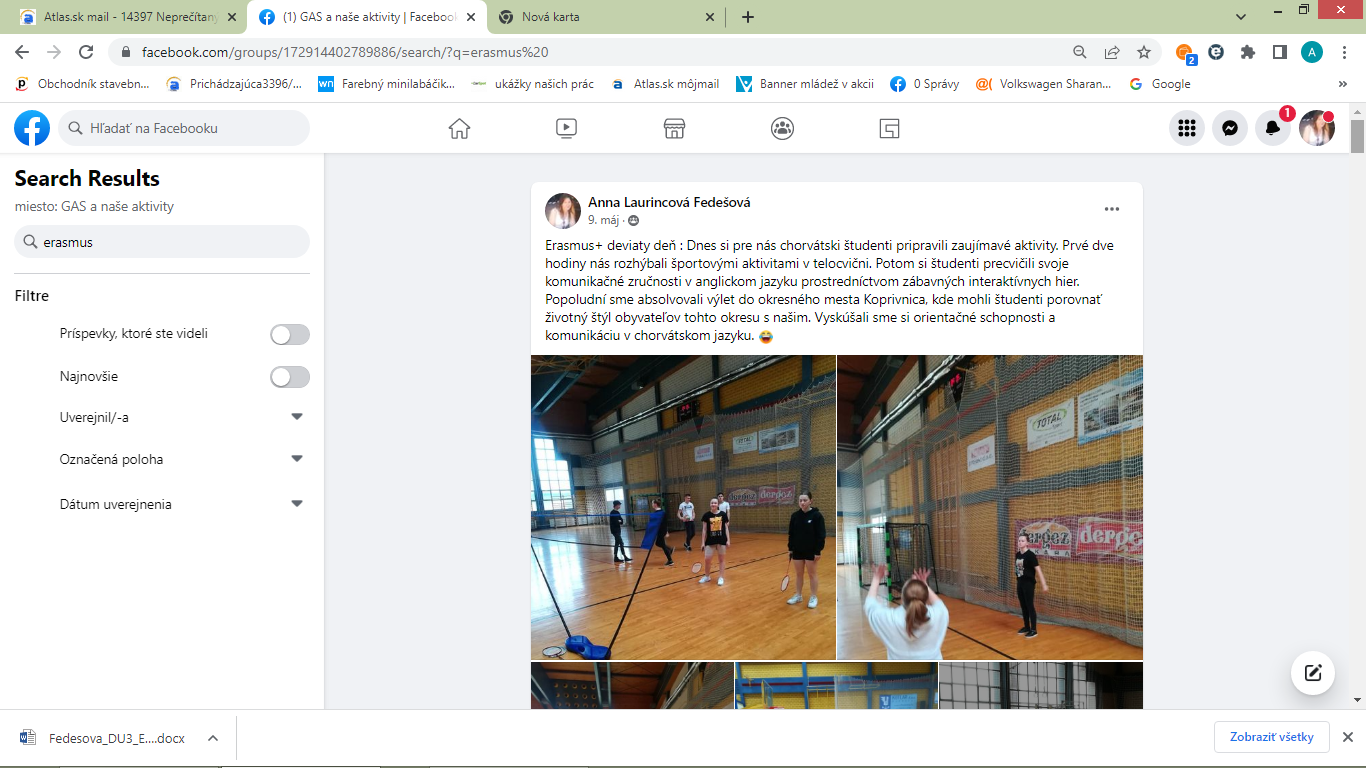 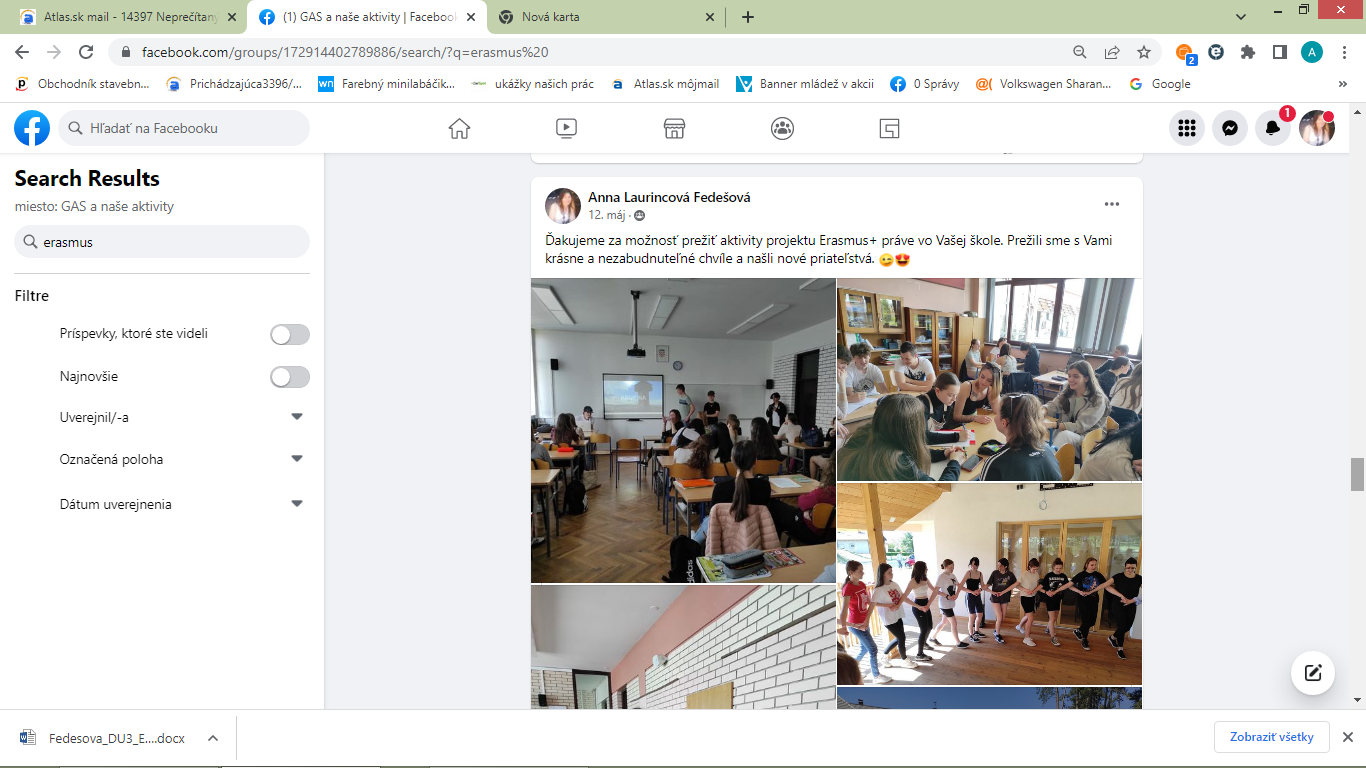 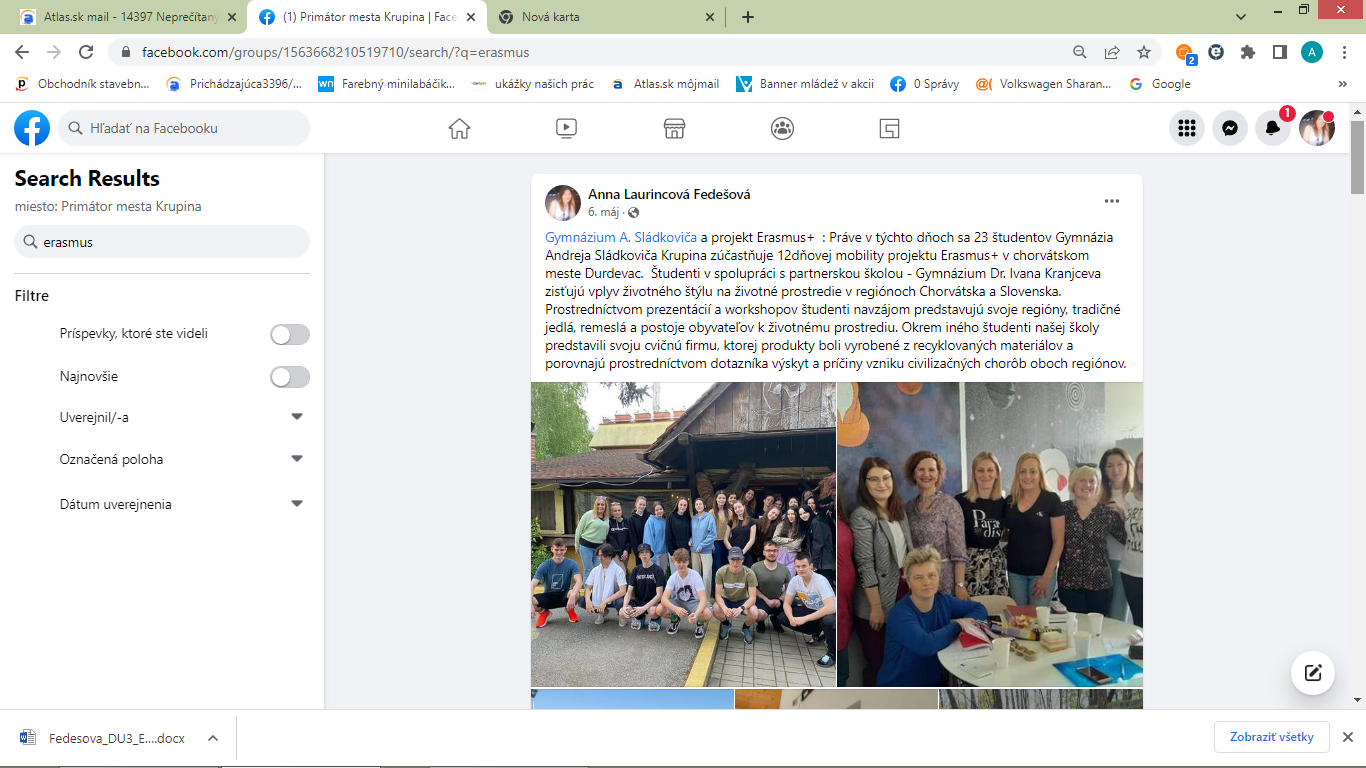 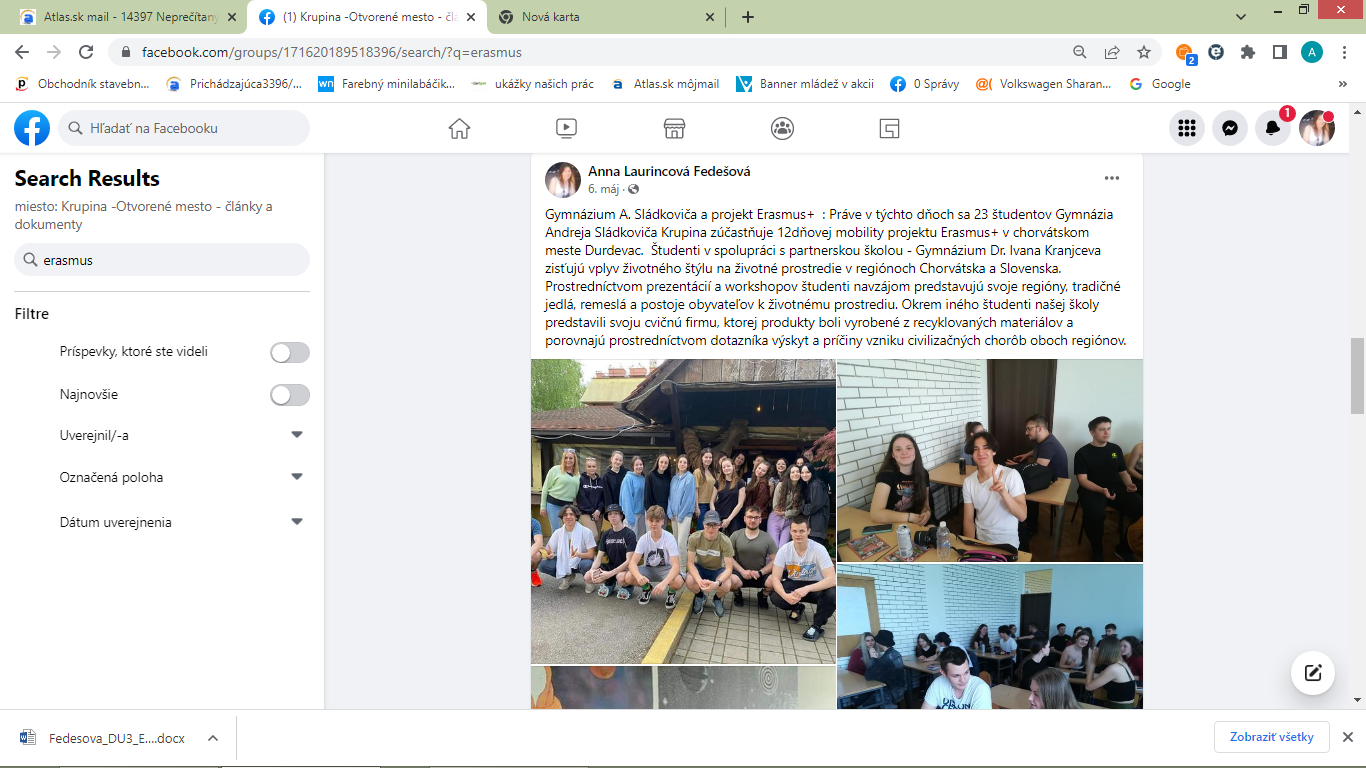 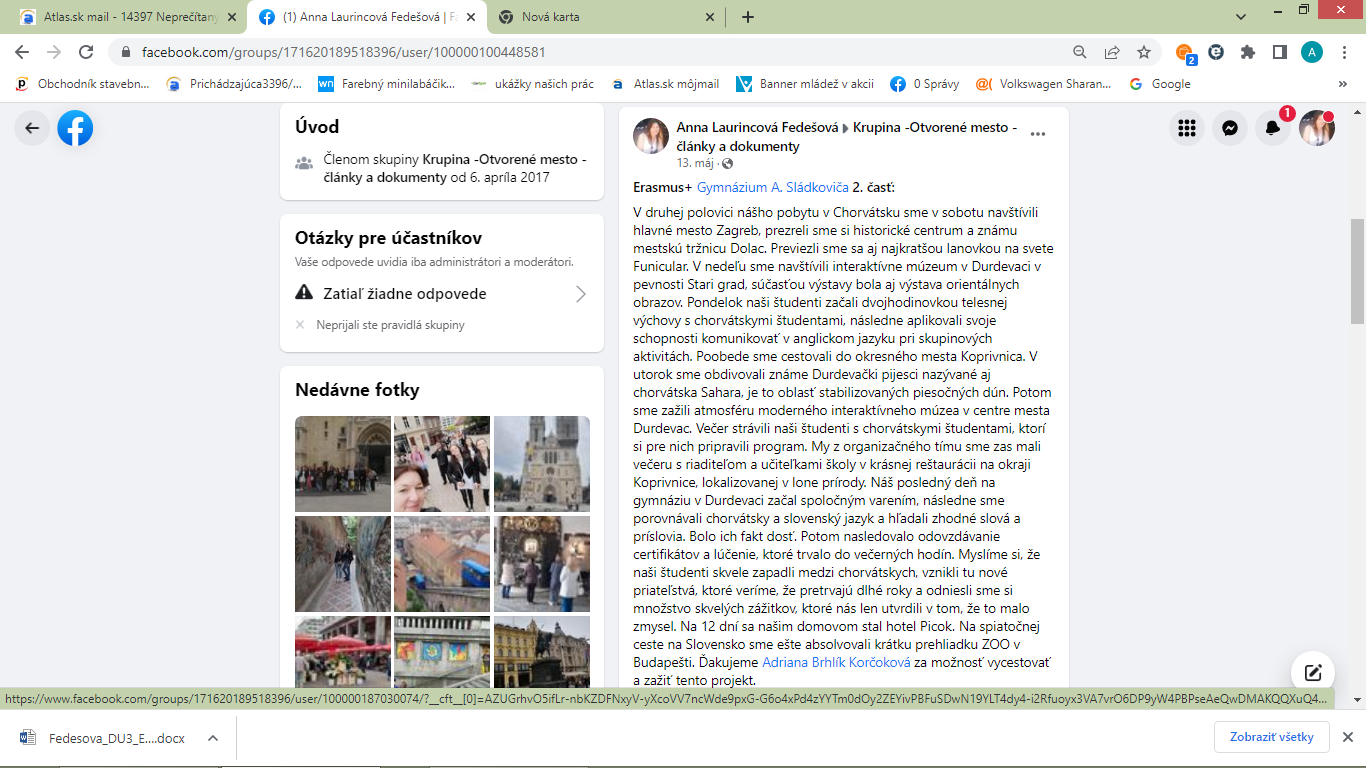 Napísali o nás : 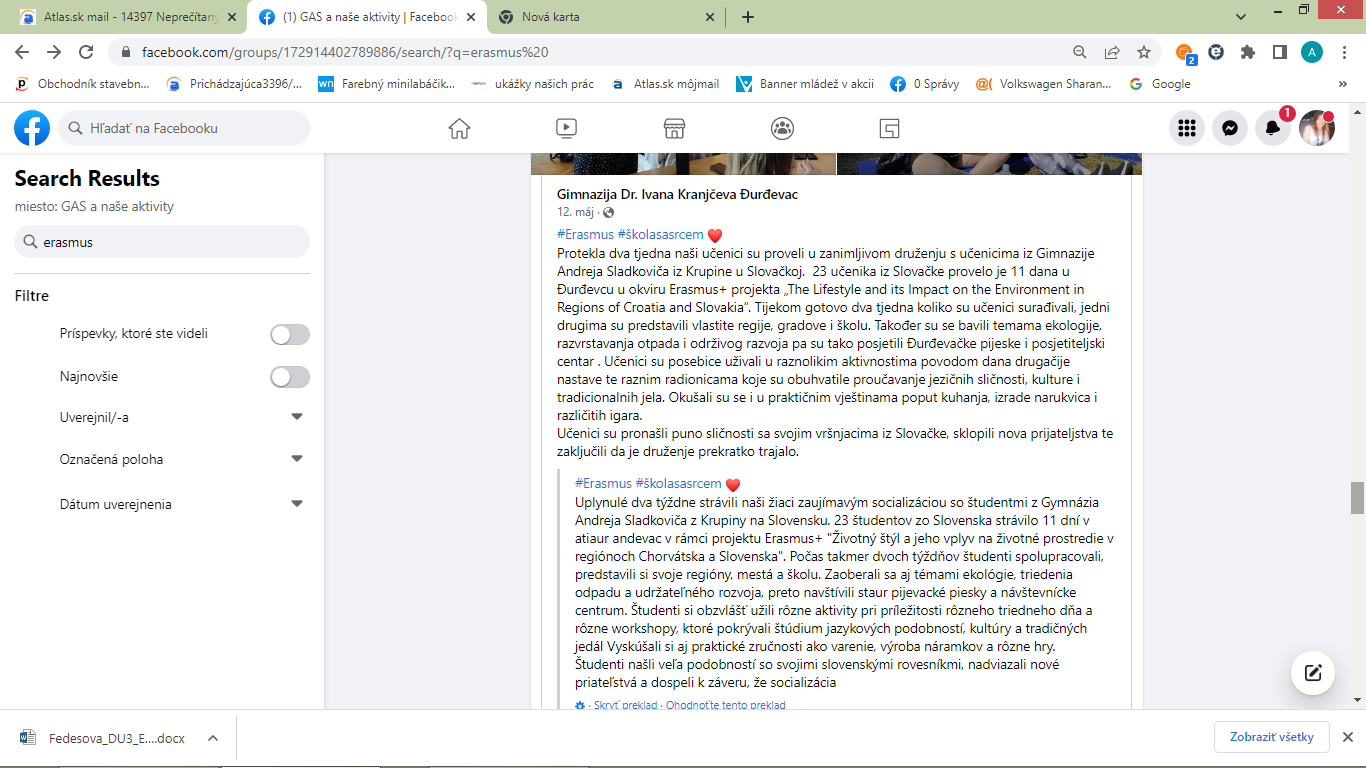 